Unit 5 Lesson 8: Round DecimalsWU Estimation Exploration: Number Line (Warm up)Student Task StatementWhat number might be represented on the number line?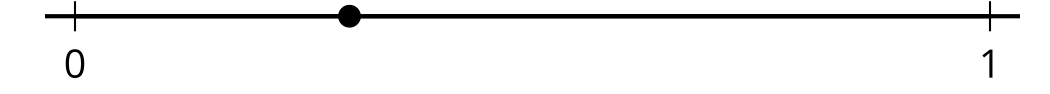 Record an estimate that is:1 Name that NumberStudent Task StatementJada locates 15.53 on the number line. Do you think Jada accurately located the number?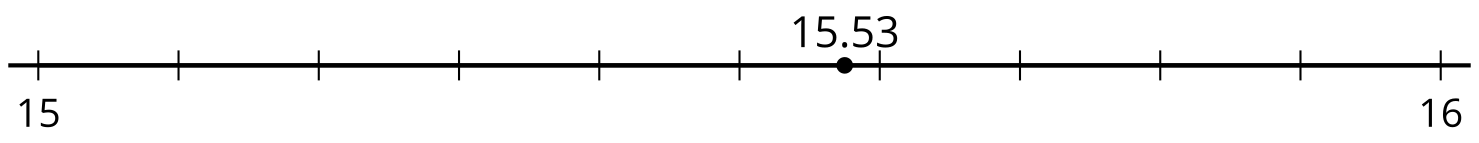 A number is located between two tick marks on each number line. Label those tick marks and then estimate the number.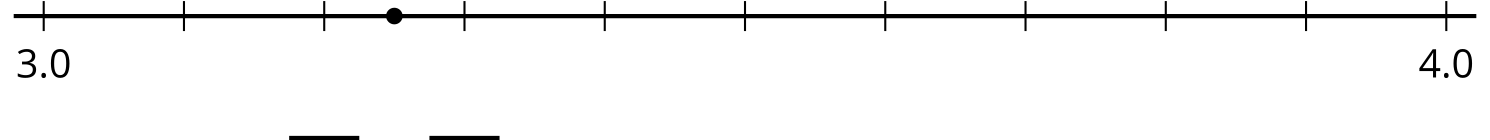 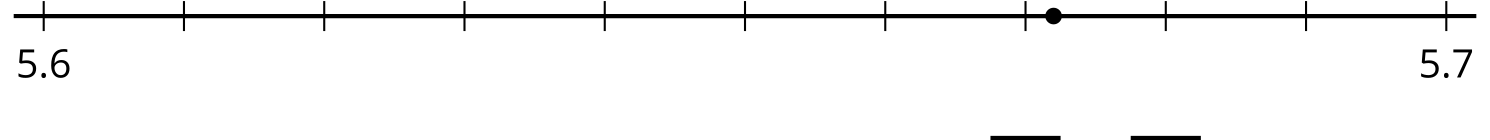 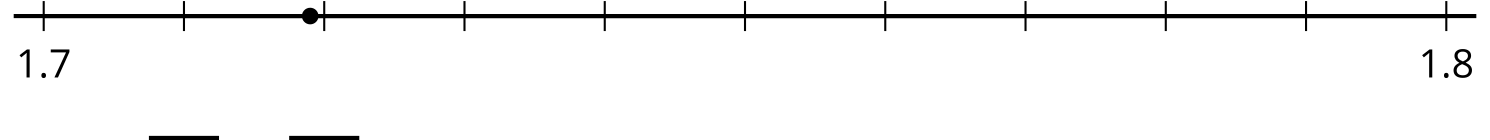 2 Which Number is Closest?Student Task StatementRound 6.273 to the nearest whole number, tenth, and hundredth. Use the number lines if they are helpful. Explain or show your reasoning.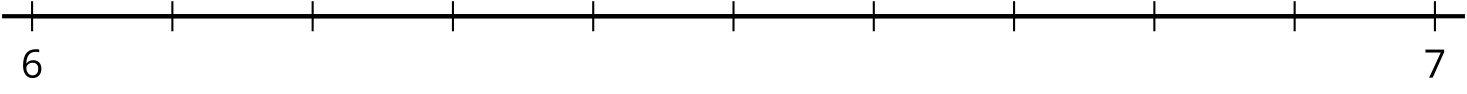 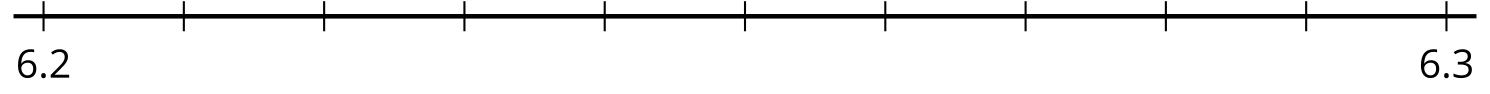 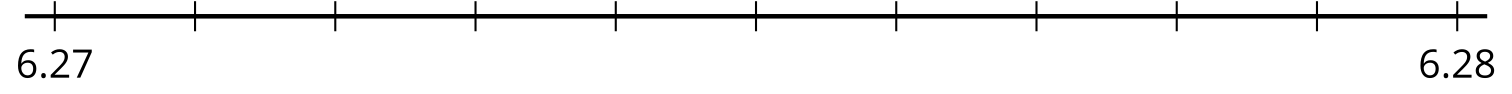 Round 4.158 to the nearest whole number, tenth, and hundredth.3 Round the Numbers (Optional)Student Task StatementRound each number to the nearest whole number, tenth, and hundredth.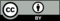 © CC BY 2021 Illustrative Mathematics®too lowabout righttoo highnearest whole numbernearest tenthnearest hundredth34.48299.9095.55519.509